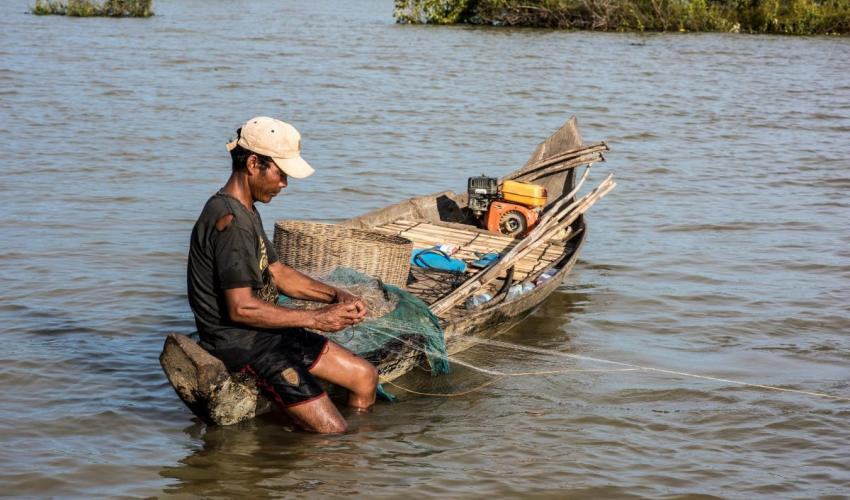 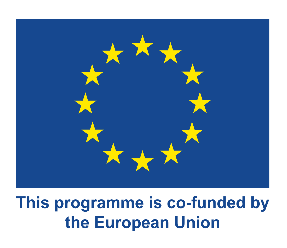 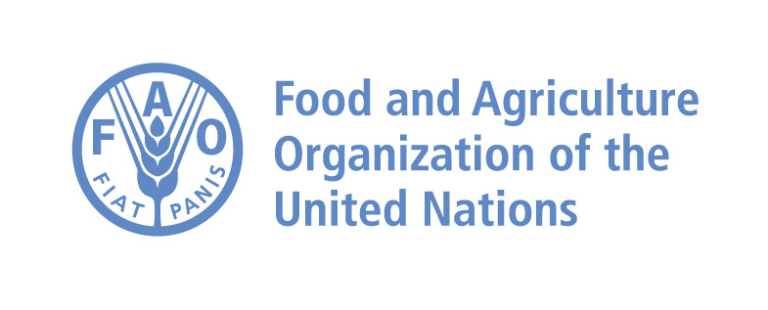 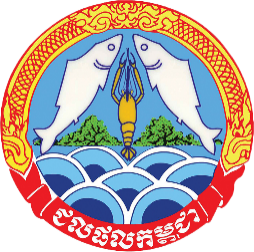 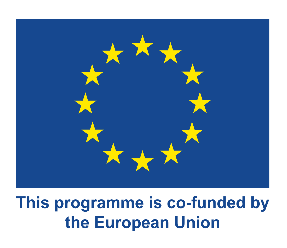 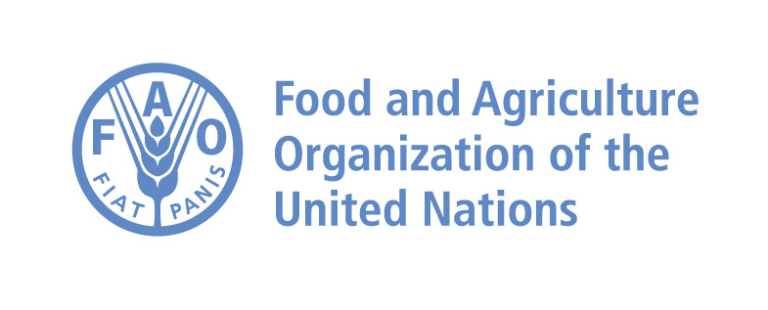 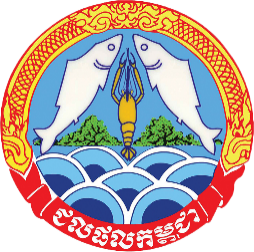 Introduction and methodologyIFReDI, with technical assistance from FAO CAPFISH project under EU budget support, is currently piloting scientific catch assessment using a monthly household recall survey for 900 households, covering all provinces in Cambodia. The aim is to obtain better information on catch and effort by small-scale household fisheries in Cambodia, and to develop a sustainable catch monitoring methodology for implementation by provincial fisheries administrations, supported by IFReDI. Data collection started in June 2021 as part of a field training for IFReDI and FiAC staff and coverage has been gradually expanded since then. This quarterly report covers July – September 2021 and is based on the monthly statistical reports for that period.A description of the methodology can be found in:Fisheries Administration (FiA). 2021. Manual for Scientific Catch Assessment by Recall survey of Inland Fisheries in Cambodia. Inland Fisheries Research and Development Institute of the Fisheries Administration, Phnom Penh, Cambodia. 47 pages.Statistical tables and resultsThe coverage for data collection from July to September 2021, included in Table 1, has gradually increased from 24.4% of the target household sample in July to 49.9% in September 2021.Table 1. 	Number of random selected households covered by the survey and proportion of target household by fishing area for July - September 2021.The limited increase in numbers of households interviewed, from August to September, has led to a decision by FiA to mobilise more field staff for October, this will focus on expanding the sample coverage to all target villages and households.The effects of a relative low sample size during July 2021, can be clearly seen from the lack of statistical accuracy (precision) of the estimates for the daily and total estimated catch, for floodplain and Tonle Sap fishing areas, in Table 2 and Table 3. Ideally, the CPUE (expressed as average daily household catch) and total estimated catch, have a relative error of less than 20%.The observed daily household catch for floodplain and plateau fishing area households are comparable at less than 2 kg/HH/day, while it is about double for households in the Tonle Sap fishing area. The daily household catch for mountainous households cannot yet be reliably assessed.Table 2. 	Mean daily household catch (CPUE), red font indicates CPUE with relative standard error >20%.In view of the high relative error (Table 3), caused by a high variation in the reported catch and incomplete sample, for both the floodplain and Tonle Sap fishing areas, the total estimated catch for July 2021 is not reliable. This is less of an issue for August and September, where only the estimates for mountainous and plateau fishing areas are affected, who contribute around 5% of the total estimated catch. The observed values for the relative standard error indicates that the variation in fish catches may require an increase in the sample size. Table 3. 	Total estimated catch by fishing area, red font indicates estimates with a relative standard error of >20%.ε% is relative Standard ErrorDuring August and September, less than 50% of the target sample size was interviewed, which means that the available data doesn’t yet represent the entire fisheries. In addition, both floodplain and mountainous fishing areas, see a relative low proportion of active fishing households, which may add further increases to the required sample size. Until the CAS has been implemented for a full 12-month period, adjustments to the required sample size (which may involve seasonal variation to coverage and stratification) cannot yet be ascertained. The variation in the reported catches will differ between months and fishing areas, based on the characteristics of the fisheries, as fishing operations (gear use and fishing grounds) will shift.Overall the catches from Tonle Sap represent close to 70% of the total estimated catch, with floodplain fishing area adding almost 25%.Figure 1. Catch contribution for fish and other aquatic animalsក្រាហ្វីកទី១. ការចូលរួមចំណែកផលចាប់ រវាងត្រីនិងវារីសត្វផ្សេងទៀតThe available data shows that fish represents the bulk of the reported catches. OAA availability is seasonal, but the observed proportion is in agreement with previous findings by IFReDI based on consumption studies, that OAA represents less than 10% of the total inland yield.Catch by species is shown in Table 4. Three points are worth mentioning:Non-specific species, the grouping other fish not elsewhere included (nei), only represents 6.6%; The only non-fish species (OAA) in the top 20 is a crab (Somanniathelpusa brandti); and,A total of 107 species and species groups are included in the data with the top 20 representing 75% of the total catch, the top 3 species in the catch represent almost 27% of the catch.The high specificity in the reported catches provides some confidence in the reported species catches, which are based entirely on Khmer local names. Only the floodplain, plateau and Tonle Sap fisheries are sufficiently represented during July-September 2021, full coverage may slightly affect the species contribution. However, since mountainous and coastal fishing areas are not expected to contribute more than 5% of the total estimated catch, this is not expected to affect the species contribution significantly.Table 4. 	Top 20 reported species catch for top 20 species by weight for July-September 2021, with reported weight and proportion of catch by individual species and species groups.The highest species diversity is found for August, while for the 3-month period, both plateau and Tonle Sap have a similar number of species in the catches. Since not all fishing areas are fully covered and the data only covers the first 3 months of the survey no in-depth comparison between months or contribution by main fish assemblage groups is presented.Table 5. 	Number of species in reported catch by month and fishing area.Table 6. Top 20 reported species by value (1000 Riel) in reported catch, with reported value, proportion of value by individual species and species groups.The reported catch by value, shows that despite some small shifts, due to higher prices for some species, the top 10 in Table 6, is virtually the same as by weight, included in Table 4. The top 20 species represents more than 90% of the total reported value, indicating that the number of species with high economic importance is fairly limited.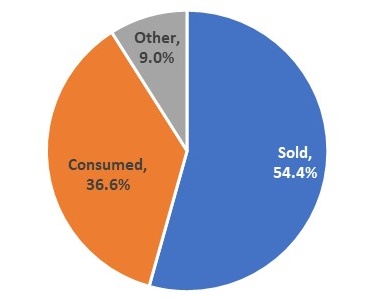 Figure 2. Catch disposal by main category for all fishing areas combined.The disposal for all fishing areas combined (Figure 2), suggests that most of the reported catch is sold. This is somewhat skewed by the fish trade practices for the Tonle Sap fishing area, where almost 80% of the catch is sold. As can be seen (Table 7), fish trade is less important for floodplain and plateau fishing areas, where respectively 50% and 35% of the reported catch is sold and household consumption represents 42-48% respectively of the total reported catch. Household consumption covers all catch consumed fresh. Other use of the catch is mainly for processing, with some use in aquaculture or for animal rearing by households.Table 7. 	Catch disposal compared between fishing areas.Catches are mainly caught using boats (Figure 3), with over half of the catch caught with motorised boats and an additional 14% with non-motorised boats. Catching without using a boat, i.e. near where households live represents 35% of the reported catch.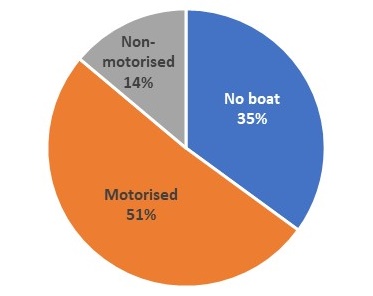 Figure 3. Proportion of catch reported by boat use category for all fishing areas combined,Table 8. 	Proportion of catch reported by boat use category, by fishing area.As expected catch by motorised boats is most important for households fishing in Tonle Sap and plateau fishing areas (Table 8), whereas fishing without boats is somewhat more important for floodplain and Tonle Sap, compared to households in the plateau fishing area.Fishing AreaVillagesVillagesVillagesVillagesHouseholdsHouseholdsHouseholdsHouseholdsFishing AreaJulAugSepTargetJulAugSepTargetCoastal---4---60Floodplain412122158168181315Mountainous-127-1224105Plateau36672412690105Tonle Sap8111121138128154315Total1530316022043444990025.0%50.0%51.7%24.4%48.2%49.9%Fishing Area% Active HH% Active HH% Active HHDaily HH catch (Kg)Daily HH catch (Kg)Daily HH catch (Kg)Fishing AreaJulAugSepJulAugSepCoastal------Floodplain27.6%19.0%29.8%2.961.811.55Mountainous-25.0%29.2%0.531.90Plateau66.7%54.0%48.9%1.311.751.94Tonle Sap40.6%48.4%65.6%5.003.173.58Overall40.0%38.0%45.9%3.992.272.64Fishing AreaJulyJulyAugustAugustSeptemberSeptemberCatch proportionFishing AreaCatch (MT)ε%Catch (MT)ε%Catch (MT)ε%Catch proportionCoastal----Floodplain11,85847.0%4,99614.6%5,49913.9%24.6%Mountainous9731.6%960 29.4%1.2%Plateau1,79819.0%2,205 13.7%2,187 30.2%6.8%Tonle Sap27,50340.8%13,276 19.8%20,53511.8%67.4%Total41,15920,57429,181Scientific namecatch (kg)Catch contributionCatch contributionScientific namecatch (kg)ProportionCumulative1Clarias batrachus508.311.6%11.6%2Anabas testudineus356.48.1%19.7%3Channa striata303.96.9%26.6%4Other fish nei291.16.6%33.3%5Oxyeleotris marmorata225.85.1%38.4%6Puntioplites proctozysron201.84.6%43.0%7Mystus mysticetus / Mystus bocourti157.33.6%46.6%8Labiobarbus siamensis151.83.5%50.0%9Henicorhynchus siamensis126.62.9%52.9%10Cyclocheilichthys repasson124.02.8%55.8%11Somanniathelpusa brandti112.52.6%58.3%12Henicorhynchus lobatus112.12.6%60.9%13Trichopodus microlepis87.92.0%62.9%14Hemibagrus spilopterus85.72.0%64.8%15Puntioplites falcifer82.91.9%66.7%16Cyclocheilichthys enoplos79.61.8%68.5%17Paralaubuca typus79.11.8%70.3%18Henicorhynchus sp.68.01.5%71.9%19Barbonymus gonionotus67.41.5%73.4%20Other species1166.626.6%100.0%Fishing AreaJulyAugustSeptemberUnique SpeciesCoastalFloodplain23383656Mountainous548Plateau35754086Tonle Sap51495778Unique species699280107Scientific nameScientific nameValue(1000 Riel)Value ContributionValue ContributionScientific nameScientific nameValue(1000 Riel)ProportionCumulative11Clarias batrachus4195.914.2%14.2%22Channa striata3646.812.4%26.6%33Anabas testudineus2864.99.7%36.3%44Other fish nei2542.78.6%45.0%55Mystus mysticetus / Mystus bocourti1434.64.9%49.8%66Puntioplites proctozysron1297.54.4%54.2%77Oxyeleotris marmorata1278.54.3%58.6%88Labiobarbus siamensis1005.63.4%62.0%99Henicorhynchus siamensis978.93.3%65.3%1010Hemibagrus spilopterus910.03.1%68.4%1111Cyclocheilichthys repasson857.02.9%71.3%1212Cyclocheilichthys enoplos815.52.8%74.1%1313Henicorhynchus lobatus737.72.5%76.6%1414Puntioplites falcifer718.82.4%79.0%1515Paralaubuca typus657.62.2%81.2%1616Henicorhynchus sp.627.42.1%83.4%1717Gourami Trichopodus microlepis615.42.1%85.4%1818Barbonymus gonionotus573.41.9%87.4%1919Pangasius macronema467.31.6%89.0%2020Other species3249.211.0%100.0%FloodplainPlateauTonle SapSold50.0%34.6%78.5%Consumed42.0%48.2%19.7%Other8.0%17.2%1.8%FloodplainPlateauTonle SapNo boat39.6%21.4%35.2%Motorised27.3%49.9%53.9%Non-motorised33.0%28.7%10.9%